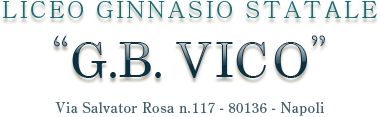 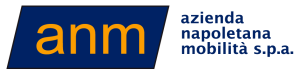 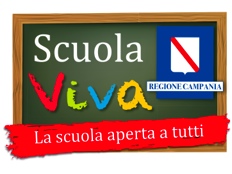 Comunicato StampaIL “PRIMO VERO PASSO” DEL VICO INIZIA DA BIANCO-VALENTECon Scuola-Viva, l’arte contemporanea incontra gli studentiNapoli, 12 Giugno 2017 - E' stata inaugurata questa mattina presso il Liceo Giambattista Vico di Napoli, alla presenza del dirigente scolastico Maria Clotilde Paisio, l'opera site-specific "Primo vero passo" realizzata dagli artisti Bianco-Valente con gli studenti della III D.L'iniziativa rientra nel percorso di formazione Alternanza scuola-Lavoro "Workshop Scuola-Viva" 2016-2017 con la partnership dell’Azienda Napoletana Mobilità che ha offerto il contributo dei suoi esperti in didattica dell’arte e ufficio stampa.L’intero progetto (finanziato con Fondi POR Campania) è stato concepito con l’obiettivo di offrire ai giovani allievi una prima occasione concreta di lavoro con il mondo esterno. Il programma è stato infatti svolto durante le ore extracurricolari con la partecipazione di 29 alunni per un impegno complessivo di 30 ore suddivise in 10 incontri da gennaio a maggio 2017.Cinque i mesi di lavoro impiegati per realizzare l’opera site-specific “Primo vero passo” che porta la firma della coppia di artisti Bianco-Valente e degli studenti. Una collaborazione che ha dato vita ad un’opera unica, pensata e realizzata per essere installata all’ingresso dell’edificio scolastico con l’intenzione di lasciare un messaggio permanente. Sulla nuova soglia in pietra di Trani la frase incisa sottolinea infatti l’importanza della scuola per la crescita e la formazione dello studente, un trampolino di lancio per il suo futuro."E' stata la prima volta che abbiamo tenuto un workshop con un gruppo di studenti così giovani – spiegano Giovanna Bianco e Pino Valente – un'esperienza sorprendente di cui siamo molto soddisfatti e che ci ha anche arricchiti sul piano umano".L’opera è stata il frutto dell’elaborazione collettiva di un’idea. L’intero percorso, dai bozzetti, ai materiali e alle tecniche, passando per la divulgazione dell’iniziativa, ha visto protagonisti gli allievi che, sotto il coordinamento della prof.ssa Luciana Soravia, hanno lavorato divisi per gruppi anche alla realizzazione di un Piano di Comunicazione. L’esperienza è stata documentata con foto, video, interviste e divulgata attraverso diversi strumenti: una brochure pieghevole a colori, una pagina Facebook, un profilo Instagram e uno per Twitter. Ciascuno strumento ha consentito di raccontare sia le diverse fasi di elaborazione del lavoro sia l’evento conclusivo di restituzione dell’opera alla collettività. “Noi del Liceo Vico - ha evidenziato la Dirigente scolastica Maria Clotilde Paisio - crediamo nel valore formativo dell’arte contemporanea praticata e non solo studiata sui testi. Per questo motivo consideriamo questa giornata un momento storico in cui l'arte si impadronisce del Vico e lo trasforma". La cartella stampa in formato elettronico su: Facebook: workshop scuola viva | Instagram: workshop_scuola_viva (Primo Vero) |Twitter: @Workshop_scuola Ufficio Stampa studenti Liceo VicoFederica Lazzaro | Claudio De Cristofaro | Raffaele Amitrano | Vito Barretta mob. 3386834479 | 3314034890 | 3664330766 | 3313122130 